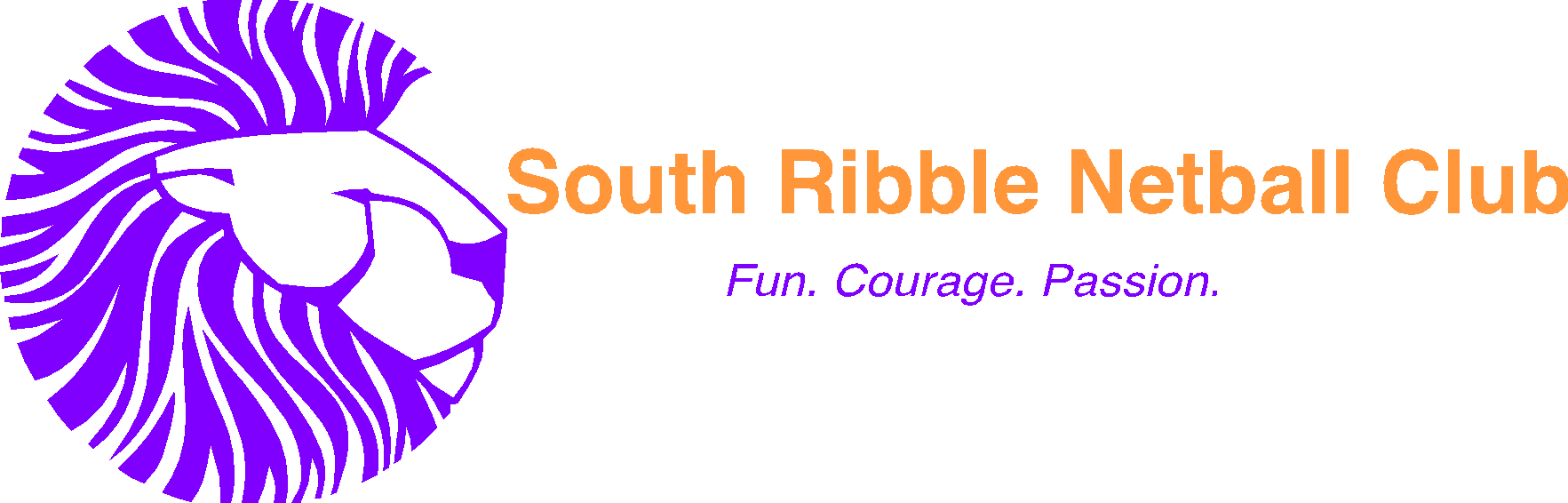 South Ribble Netball ClubSAFEGUARDING POLICYFirst Issued: 14th March 2017 Reviewed: 5th April 2017Reviewed: 22nd September 2018Reviewed:  7th July 2019 South Ribble Netball Club: Safeguarding PolicySouth Ribble Netball Club (The Club) is committed to ensuring that all children (up to the age of 18) participating in netball have a safe and positive experience.We will do this by; Recognising that all children participating in netball (regardless of age, gender, race, religion, sexual orientation, ability or disability) have a right to have fun and be protected from harm in a safe environment.Ensuring that individuals working within netball at or for our club provide a safe, positive and fun netballing experience for children Appointing a Club Safeguarding/Welfare Officer and ensuring that they attend all current and future training modules required by England Netball and the NSPCC, so that they have the necessary skills to be able to undertake their role effectively.Ensuring that all people who work at or for our club (such as staff, officials, volunteers, team managers, coaches etc.) understand the Safe Hands Policy applies to them according to their level of contact with children in netball. Ensuring that all individuals working within netball at or for the club are recruited and appointed in accordance with England Netball guidelines.Ensuring that individuals working within netball at or for the club are provided with support through education and training so that they are aware of and can adhere to good practice and code of conduct guidelines defined by both England Netball and by the club. Ensuring that correct and comprehensive reporting procedures exist for raising and managing safeguarding and child protection concerns. Such procedures recognising the responsibility of the statutory agencies and in accordance with pre-defined safeguarding and child protection procedures as defined by the England Netball, Statutory Agencies and Local Safeguarding Children Board LSCB guidelines and policies.Providing everyone connected with the club (including parents, children, volunteers and staff) with the opportunity to voice any concerns which they have (about possible suspected child abuse, and/or about poor practice) to the Club Safeguarding Officer.Ensuring that all suspicions, concerns and allegations are taken seriously and dealt with swiftly and appropriately.In order to raise any safeguardings then these can be raised to Leanne Leigh directly or by email to southribblenetballclub@gmail.com or the clubs safeguarding officer, Kerry Crooks.